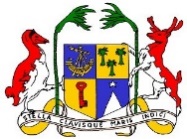 MINISTRY OF FOREIGN AFFAIRS, REGIONAL INTEGRATION AND INTERNATIONAL TRADETHE INDUSTRIAL PROPERTY OFFICE OF MAURITIUSTHE INDUSTRIAL PROPERTY ACT 2019Section 4(3)FORM IP 1Request for Extension of Time1.	NATURE OF REQUESTTick as applicable              Patent                                       Utility Model                Layout Design 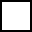               Plant Varieties                          Industrial Design             Mark                                           Geographical Indication2.        DETAILS OF IP RIGHTTitle/Mark Name: ………………………………………………………………………………………………………… …………………………………………………………………..Application No. (where applicable): ………………………………………………………….Filing Date: ……………………………………………………………………………….….3.        APPLICANT (person making the request)Name: ……………………………………………………………………………………….……………………………………………………………………………………………………………………………………………………………………………………………….Address: ………………………………..................................................................................………………………………………………………………………………………………..……………………………………………………………………………………………….Tel No.: ……………………………Fax No.:……………………………..Email:……………………………………………………………………….4.        AGENT (if any)Name: ……………………………………………………………………………………………....................………………………………………………………………………………………………………………….………………………………………………………………………………………………………………….Address: ………………………………………………………………………..................................................…………………………………………………………………………………………………………………...…………………………………………………………………………………………………………………..Tel. No.: ………………………Fax No………………………Email: ………………………5.        EXTENSION OF TIME REQUEST DETAILSIs this the first request for an extension of time for this relevant matter?   Yes                No          If ‘No’ indicate number of prior extension of time request(s) filed  Duration of extension requested for: ……Weeks  ………Month/sExtension of Time in Relation to:          Grounds of Opposition          Counterstatement              Priority Documents                  Power of Attorney          Other (specify): ……………………………………………………………………………………………………………………………………………………………………………Reason for Extension of Time Request: ………………………………………………………………………………………………………………………………………………………….………………………………………………………………………………………………….………………………………………………………………………………………………….………………………………………………………………………………………………….Note: If the space provided is insufficient, please use a separate sheet6.        DECLARATIONBy Applicant I, the undersigned, do hereby declare that the information furnished above is true to the best of my knowledge.By AgentI, the undersigned, do hereby declare that the information furnished above on behalf of the applicant is true to the best of my knowledge.Date: ……………………………………..Signature ………………………………………				                                                      *(Applicant/ Agent)* Delete whichever is not applicableFor Official Use OnlyDecision: The request for extension of time is approved for ………. week (s)/month(s) from ……….…………………… until ….……….………………………………………The request for extension is rejected.Authorised Signature: Name: ……………………………………………………………………………………Date: ………………………………………………………………………………………